Опоры для парусины SET 200Комплект поставки: 1 штукАссортимент: К
Номер артикула: 0092.0107Изготовитель: MAICO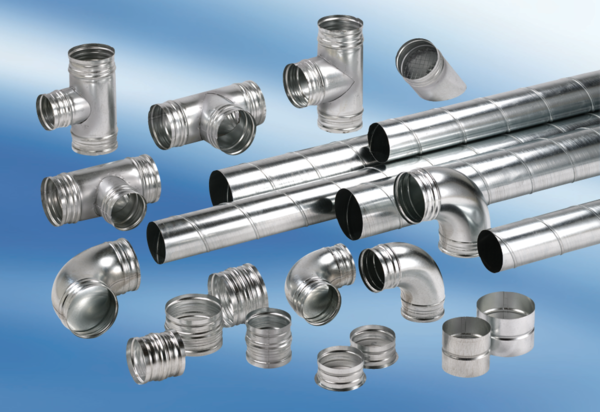 